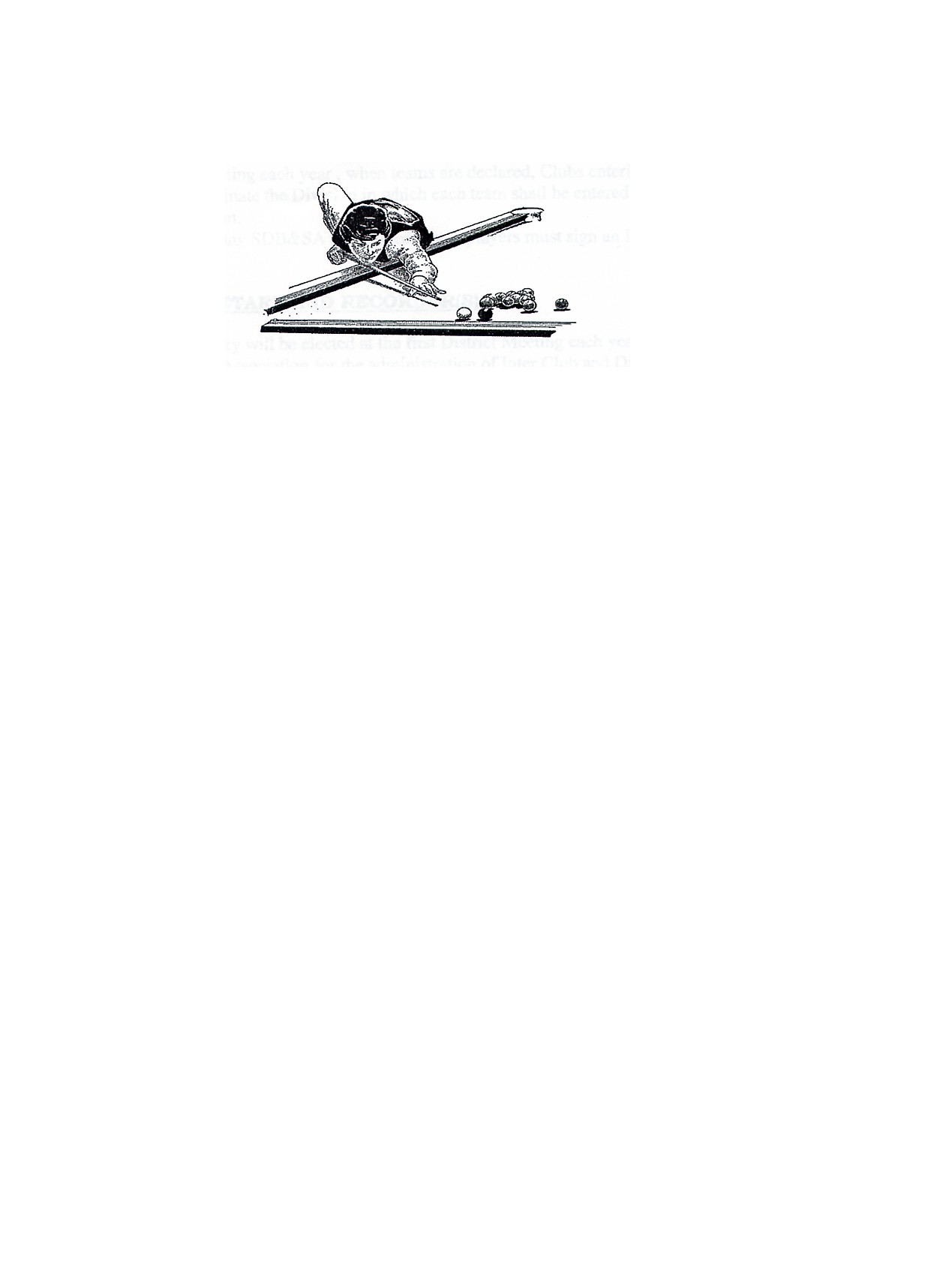 lSHOALHAVEN DISTRICT BILLIARDS & SNOOKER ASSOCIATIONSECRETARY:   Dave Fuller                     Ph: 02 4443 7308Email: frankfuller@aapt.net.auMinutes of the district meeting held   Thursday 4th July   2019 at   Shoalhaven Ex-Servicemens Club  Meeting opened  …     7.10 pmCHAIRMAN:     Terry Wynn       (President) Ph: Mob: 0410 471 707APOLOGIES:   Chris Goldsmith, Michelle Mulligan, Peter Clarke, Paul DavisCOMMITTEE IN ATTENDANCE:  Terry Wynn, Dave Fuller, Dave Hazell, Sue & Mal DavisDELEGATES IN ATTENDANCE:  Bernie Gartner, Ian Brown, Mal Gorry, Kevin NimmoPREVIOUS MINUTES ACCEPTED AS READ: Moved:    Bernie Gartner                       Seconded: Dave HazellBUSINESS ARISING FROM PREVIOUS MINUTES: Nil.CORRESPONDANCE: IN:  Shirley Ryan: team photo 2016, Jason Sharpe: apology & concern about handicapsOUT: NilTREASURERS REPORT (as of) (Sue Davis)Current Bank Balance: -	 $8083.64 + $1365.00 registration fees	as of last meetingInterest earned - 		Moved:  Sue Davis	Seconded: Dave HazellBUSINESS ARISING FROM TREASURERS REPORT: .NilRECORDERS REPORT Can all captains please send results to email address at bottom of score sheet.MATCH SECRETARY REPORT (Mal Davis) NilHANDICAPPERS REPORT Some players handicaps will change with performances.GENERAL BUSINESThe District Presentation Night is now confirmed to be held on Saturday 30th November 2019 at 6.30pm at Shoalhaven Ex-Servicemens Club.Any players that have perpetual trophies can they please return them..Meeting closed 8.10pmNext meeting Thursday 1st AugustSt Georges Basin Country Club 7pm